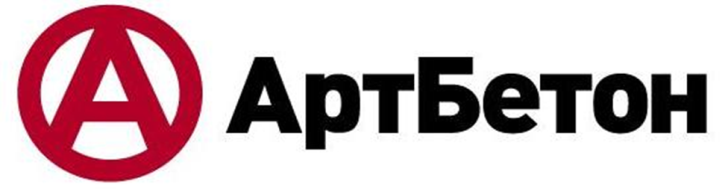 ООО Студия «АртБетон»г. Днепропетровск, ул. Малиновкого 80тел. (095) 665-91-95(098)720-57-57______________________________________________________________                                                                Директору                                                            Филиал №24 ДМКЗК ЦСПБКоммерческое предложение:   21.05.2020Предлагаем к поставке:Все цены указаны с учетом НДС Срок изготовления всей партии – до 30 рабочих дней. В стоимость доставки  входят расстановка и монтаж продукции.    Директор                                                                                      Косолапов Д.А.ВидНаименование
продукцииРазмер,
ммМасса, 
кг/шт.ФактураЦена 
грн/шт.Кол-воСумма, грн с НДС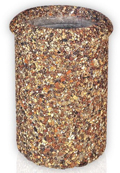 Урна420х56075Галька600,002   1200,00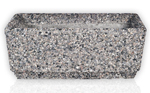 Вазон Пролисок мал.700х250х30050Галька550,0063300,00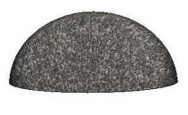 Полусфера антипарков.500х25060Гранит450,00167200,00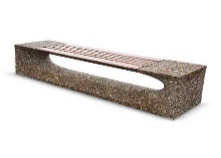 Лавочка овальная1970х460х450357Галька
с вяленым деревом5000,00840000,00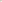 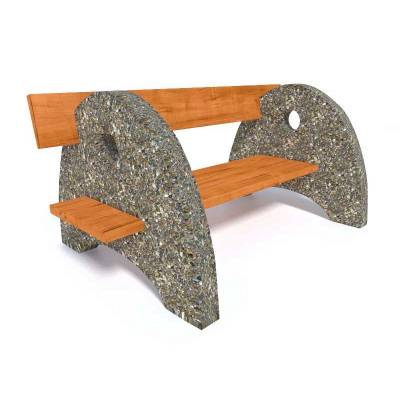 Лавочка стационарная2000х1180х900268Гранит
с вяленым деревом4800,00628800,00Поддон90,00211890,00Доставка6000,00Всего88390,00